 Österåkers Konstförening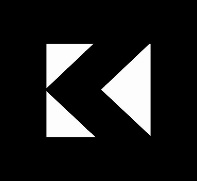 Dagordning vid årsmötet 12 mars 20181. 	Val av mötesordförande2. 	Val av sekreterare för mötet3. 	Val av två justeringspersoner4. 	Fråga om årsmötet utlysts stadgeenligt5. 	Föredragning av verksamhets- och revisionsberättelser6. 	Fråga om ansvarsfrihet för styrelsen7. 	Verksamhetsplan för kommande verksamhetsår8. 	Fastställande av medlemsavgift för nästkommande verksamhetsår9. 	Val av föreningens ordförande (vartannat år, inte i år)10. 	Val av ordinarie styrelseledamöter11. 	Val av ersättare i styrelsen12. 	Val av två revisorer samt en ersättare13. 	Val av två ledamöter i inköpsnämnden samt två ersättare14. 	Val av valberedning vars storlek årsmötet bestämmer. En ledamot i valberedningen ska vara sammankallande.15. 	Övriga ärenden